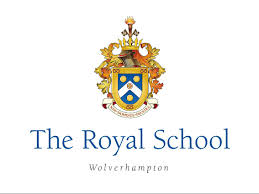 Primary Dance Festival Entry Form 2024Wednesday 7th February 2024 at the Royal School Time: 10am-12pmAddress: The Royal School
Penn Road, Wolverhampton
West Midlands WV3 OEGPlease complete the following: Contact name: Email address:Name of school: Number of teams entered: Year group of team/s:Number of children in total:  Music:Please send me the correct version of the YouTube link to your music and I will collate all pieces of music. Please arrive at 10am, already changed into costumes. Thanks, Natalia